 FORMULAR SOLICITARE REVISTĂ TIPĂRITĂ____._____ 2018Între: S.C.WING MEDIA ENERGY CONSULTING S.R.L., cu sediul în Bucureşti, Intrarea Tudor Ștefan numărul 13, etaj 4, Sector 1, înregistrată la Registrul Comertului sub numărul J40/5972/2012, având cod fiscal RO30239698, cod IBAN nr. RO91 RZBR 0000 0600 1538 6835, deschis la Raiffeisen Bank, Agenția Dorobanți, reprezentată prin Domnul IULIAN HARPA, în calitate de Managing Partner, denumită în continuare PRESTATORȘi⃝ SOCIETATEA: _______________________________________, cu sediul în __________________________________, înregistrată la Registrul Comerțului sub numărul ____________________, având cod fiscal ________________________, cu cod IBAN ______________________________________, deschis la _______________________________________, sucursala _________________________, reprezentată prin Domnul/Doamna __________________________________, în calitate de ______________________,  denumită în continuare BENEFICIAR.Persoana de contact din partea BENEFICIARULUI pentru demersuri privind expedierea și achitarea revistei: (Nume și prenume ________________________________, Functie ______________________________, Telefon mobil:  +4 ____________________.⃝ PERSOANA FIZICĂ: Nume și prenume _____________________________________, identificat prin C.I. numărul și seria ___________________________, CNP__________________________, domiciliat în localitatea_____________________, județul________________,strada/numar/bloc/apartament/sector____________________________________________________________,telefon________________, adresa de e-mail_____________________________________________. Adresă de livrare a revistei ___________________________________________________________________________.Obiectul FORMULARULUI îl constituie SOLICITAREA de livrare a revistei tipărite energynomics.ro Magazine sub forma:  Abonament 1 an (edițiile Q1, Q2, Q3, Q4)             150 LEI (T.V.A. inclus)                  1 număr al revistei, menționați ediția _______     45 LEI (T.V.A. inclus)                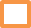 În urma completării prezentului formular, Beneficiarul va efectua plata pe baza facturii fiscale emise de către Prestator, direct în contul acestuia menționat în partea introductivă, iar ulterior Beneficiarul va primi revista exclusiv prin curier în urma recepționării plății. Costul expedierii prin curier este suportat de către Prestator.PRESTATOR,                                                                                                   BENEFICIAR,	S.C. WING MEDIA ENERGY CONSULTING S.R.L.		                       		IULIAN HARPA – MANAGING PARTNER